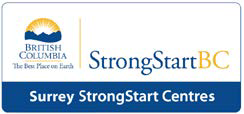 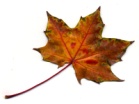 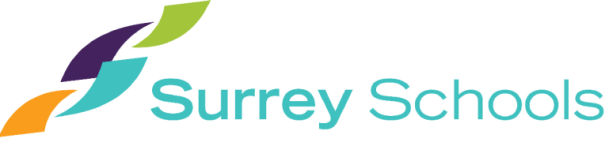                                                                                                                             “Let It Snow…”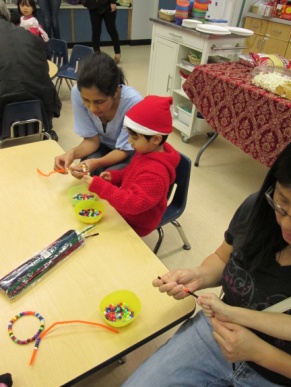 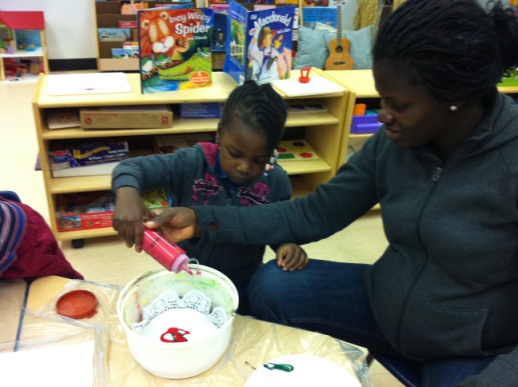 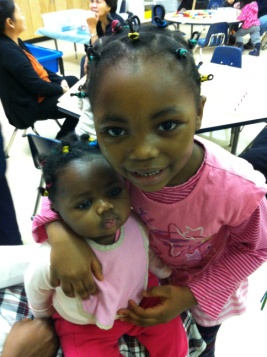 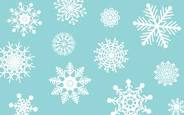 DECEMBERDECEMBERDECEMBERDECEMBERDECEMBERDECEMBERDECEMBERSundayMondayTuesdayWednesdayThursdayFridaySaturday1 Gym 10-10:15Chris from Fraser Health:Dental Presentation9-9:40am2Gym10-10:15am345Gym 10-10:15am6Gym10-10:15am7Gym10-10:15am8Gym10-10:15am9Gym10-10:15am101112Yanina from Avenues of Change:“Stress and Coping Strategies”10:30am13PARTY(Sign up as space is limited to 25)14PARTY(Please sign up- limited to 25)15No Gym16Professional Development DayStrongStart Closed171819Winter BreakStrongStart Closed20Winter BreakStrongStart Closed21Winter BreakStrongStart Closed22Winter BreakStrongStart Closed23Winter BreakStrongStart Closed242526Winter BreakStrongStart Closed27Winter BreakStrongStart Closed28Winter BreakStrongStart Closed29Winter BreakStrongStart Closed30Winter BreakStrongStart Closed31